 Dipl.-Pol. Jana Maláčová, MSc.ministryně práce a sociálních věcí 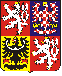 V Praze dne 			Č. j.: MPSV-2021/8962-418Vážené paní poslankyně, vážení páni poslanci,spolu se sociálními partnery se na Vás obracím v souvislosti se sněmovním tiskem č. 1025, který do právní úpravy České republiky zavádí příspěvek v době částečné zaměstnanosti, tzv. kurzarbeit. Ten je, jak nám ukazuje koronavirová krize, nezbytný k překlenutí období ekonomických i jiných krizí bez zbytečných ztrát pracovních míst, růstu nezaměstnanosti a krachu perspektivních podniků.V současné chvíli roli kurzarbeitu úspěšně plní program Antivirus. Platnost tohoto programu je však ze strany Evropské unie omezena nejdéle na 12 měsíců. Antivirus tak skončí k 28. 2. 2021 a již ho nelze prodloužit. Je tedy nezbytné v do konce ledna přijmout kurzarbeit. Při schvalování kurzarbeitu podala řada poslanců množství komplexních i dílčích pozměňovacích návrhů. K vytvoření silného, rychlého a flexibilního kurzarbeitu je však potřeba pečlivě vážit to, které pozměňovací návrhy přijmout. Některé komplexní pozměňovací návrhy nebo kombinace dílčích pozměňovacích návrhů totiž mohou z kurzarbeitu vytvořit rigidní nástroj, který neposkytne podnikům a jejich zaměstnancům nezbytnou podporu v okamžicích, kdy ji nejvíce potřebují.Z toho důvodu Ministerstvo práce ve spolupráci se sociálními partnery a politickými stranami připravili kompromisní pozměňovací návrh, který podal pan poslanec Sklenák. Tento návrh pana poslance Sklenáka představuje funkční kompromis mezi politickými stranami i sociálními partnery. Umožní státu cíleně, rychle a nebyrokraticky podpořit podniky a zaměstnance při současné bezprecedentní krizi i jakékoli ekonomické krizi či živelné pohromě v budoucnu. Ostatní pozměňovací návrhy měnící podstatu nebo významné parametry kurzarbeitu, jako například ten paní poslankyně Aulické Jírovcové, jsou nepředjednané, obsahují nedostatky a mohou při nechtěné kombinaci z kurzarbeitu vytvořit nepoužitelný nástroj pomoci. Zmíněný pozměňovací návrh by například prodloužil přidělení příspěvku podnikům a zaměstnancům odhadem o dva týdny. Rychlost podpory, jak ukazují zkušenosti z programu Antivirus, je přitom zásadní a dvoutýdenní zpoždění pro řadu podniků až likvidační. Postižené podniky by se také nemohly na pomoc od státu spolehnout, protože by dle zmíněného pozměňovacího návrhu neměly na pomoc právní nárok. O poskytnutí pomoci by vždy rozhodovaly poradní sbory Úřadu práce České republiky. Ty by se skládaly i ze zástupců regionálních zaměstnavatelů, tedy nezřídka přímých konkurentů žadatelů o pomoc. Nebezpečí konkurenčního boje a korupční potenciál je tak zcela zřejmý. Nemluvě o tom, jaké prodlení pomoci by si vyžádalo rozhodování poradních orgánů o žádostech, kterých jen v současné krizi bylo více jak 66 tisíc. Podniky by tak dle návrhu paní poslankyně Aulické Jírovcové musely v době krize svým zaměstnancům vyplatit náhrady a následně až týdny čekat, zda jim stát na základě rozhodnutí i jejich přímých konkurentů v poradních sborech, vyplatí částečné kompenzace.Příklad pozměňovacího návrhu paní poslankyně Aulické Jírovcové ukazuje, jak nezbytné je při projednávání kurzarbeitu přijmout pozměňovací návrh, který je kompromisem mezi dílčími pozměňovacími návrhy jednotlivých stran a který funguje jako celek. Jen takový pozměňovací návrh vytvoří nástroj operativní, cílené a přitom masivní pomoci podnikům a jejich zaměstnancům. Vážení, pevně věřím, že v rámci legislativního procesu zohledníte výše uvedené informace a podaří se nám tak společně vybudovat efektivní a administrativně jednoduchý nástroj podpory zachování pracovních míst.S pozdravemJana Maláčováministryně práce a sociálních věcíJosef Středula					Bohumír Dufekpředseda				 		předseda ČMKOS						ASOJan Rafaj						Jan Wiesnerviceprezident						prezident Svaz průmyslu a dopravy				Konfederace zaměstnavatelských							a podnikatelských svazů ČR